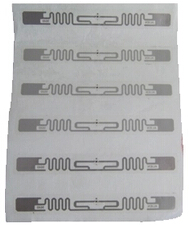 名称INLAY 9640型号JT-310适用领域适用于物流管理、产线管理、服装管理等领域频率860~960MHz协议EPC Gen 2(ISO18000-6C)芯片Alien H3芯片容量EPC 96bit ;  User memory 512bit材质PVC(背胶/不背胶)尺寸98x12x0.2mm读取距离固定型：25m(输出30dBm基准)使用寿命写10W 次数据保存10年适用温度-25℃~180℃